Registration – Transfer Guidelines 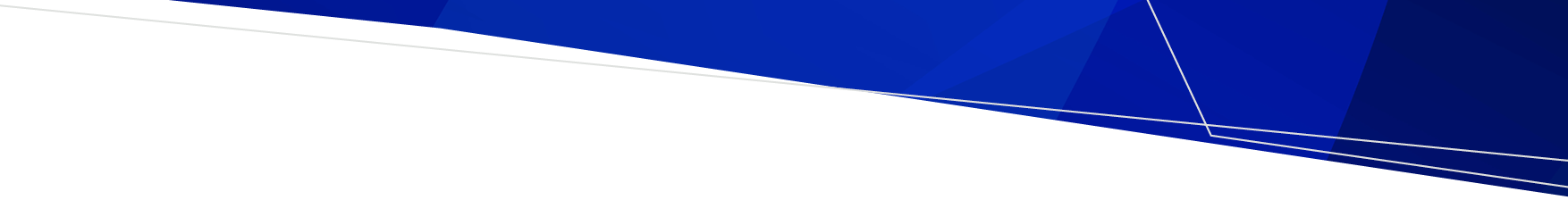 When must an application for transfer of registration be made?The proprietor of a registered health service establishment may apply for the variation of registration of the establishment. The Department of Health (the department) assesses an application for the variation of registration in accordance with the criteria detailed in section 93 of the Health Services Act 1988 (the Act). 
A variation of registration can be made for:change of the kind of establishment to which the registration applies; ortransfer of the certificate of registration to another person who intends to become the proprietor of the establishment; orvariation of any condition to which the registration is subject; oran alteration in the number of beds to which the registration relates; orvariation of the kinds of prescribed health services that may be carried out at or from the premises; orvariation in the number of beds that may be used for specified kinds of prescribed health services.These guidelines are specifically for the transfer of registration certificate to another person. Should the application relate to any other kind of variation, please refer to the Guideline for Application for Variation of Registration, available on the https://www.health.vic.gov.au/private-health-service-establishments/forms-checklists-and-guidelines-for-private-health-service.
How to complete an application for registration
Current (outgoing) proprietor1.	Schedule 6 form and prescribed feeApplicants are required to complete Schedule 6 - Application for Variation of Registration of a Health Service Establishment (available for download from https://www.health.vic.gov.au/private-health-service-establishments/forms-checklists-and-guidelines-for-private-health-service) and include the information outlined below.Email privatehospitals@health.vic.gov.au  and request an invoice accompanied by Schedule 6 form. Once  payment is completed by EFT or Bpay, a copy of confirmation of payment is to be provided with the application. Please note that only the registered proprietor (recorded on the current certificate of registration) can make an application for transfer of registration.Proposed (incoming) proprietor2.	Entity informationThe Act requires the Secretary to the department (the Secretary) to ensure proposed proprietors of health service establishments are fit and proper persons to operate such a facility. The following documents must be provided for the person or entity who is likely to be the proprietor of the health service establishment. This includes sole proprietors, partnerships, all company directors and/or board members.Natural person (sole trader or partnership)	ASIC current business name extract showing business name holder details obtained in past 30 days.ORCompanyASIC current business name extract showing business name holder details obtained in past 30 days.ASIC company extract search showing company office details and listing all directors and office holders obtained in past 30 days.If a subsidiary company, a company structure chart.Director, Board or Office Bearer form for AIP (available for download from https://www.health.vic.gov.au/private-health-service-establishments/forms-checklists-and-guidelines-for-private-health-service).OROther body corporateDirector, Board or Office Bearer form for AIP and any requested attachment 
(available for download from https://www.health.vic.gov.au/private-health-service-establishments/forms-checklists-and-guidelines-for-private-health-service.
Certificate of incorporation or other document as evidence of the status of the incorporated association or body corporate.The most recent annual report or annual return.ProbityIn order to assess the fitness and propriety of the proposed proprietor, the department requires the following documents for each person:A completed Statutory Declaration-Fitness and Propriety (available for download from https://www.health.vic.gov.au/private-health-service-establishments/forms-checklists-and-guidelines-for-private-health-service).A National Police Record Check issued within the past twelve (12) months (see Note 1 and Note 2).Note 1: The department will only accept a National Police Record Check (certified copy only) from any of the following agencies:Victoria Police. Note: If the police check application is lodged through Victoria Police, they will only do checks for Victorian residents.Australian Federal Police. Note: If there are directors or board members residing in other states, they must apply for their police check with that State or through a national accredited agency.A police force of another Australian State; or It is recommended that police check applications are lodged on-line through a nationally accredited agency (e.g., http://www.fit2work.com.au/) Note 2: Certification of the National Police Check can be carried out by a Justice of the Peace, registered nurse, accountant, bank manager, barrister, solicitor, police officer, registered pharmacist, medical practitioner, dentist, chiropractor, physiotherapist, veterinary surgeon or optometrist.3.	Financial capacity of the proposed proprietorWhen deciding to transfer the registration to another person or entity, the Secretary (or Delegate) must consider whether the proprietor has, and is likely to continue to have, the financial capacity to carry on the establishment.  Please arrange for an appropriately qualified independent certified practicing accountant (CPA) or associate chartered accountant (ACA) to review the proposed proprietor’s financial records and its capacity to operate the proposed health service establishment.Generally, registration of a health service establishment is for two (2) years unless otherwise decided by the Secretary. The assessment of financial capacity should be made on the basis of the period of registration being two (2) years.Complete the ‘Registration — Statement by Accountant’ (available for download from https://www.health.vic.gov.au/private-health-service-establishments/forms-checklists-and-guidelines-for-private-health-service).Any disclaimer, qualification or reservation to this statement must be attached.4.	Security of tenureThe Secretary is required to consider whether the proprietor has security of tenure over the premises.If the proprietor is the owner of the land on which the private hospital or day procedure centre is conducted, then please provide a written statement to this effect.If the proprietor is not the owner of the land, then provide a written statement detailing the commercial or leasing arrangements that are in place and confirm that these arrangements will continue for the period of registration, which is ordinarily two (2) years.5.	Management, staffing and quality arrangementsThe proposed (incoming) proprietor should provide details of key appointments and arrangements for ensuring the quality of the health services provided post transfer.
Please provide an outline of the proposed management and staffing arrangements of the service including key appointments such as director of nursing, chief executive officer (however titled) and medical director. Note: A Director of Nursing / Director of Clinical Services is not required for a mobile health service Please indicate whether the establishment will have the following after transfer of registration:
Please provide details of any changes to external accrediting body and accreditation program details post transfer.6.	Accuracy of information It is an offence under section 151 of the Act to provide false or misleading information for the purposes of complying with the Act.7.	Changes to bed numbers or types of prescribed servicesThe proposed proprietor should indicate whether there will be any changes to the types of services provided or bed numbers following transfer of registration. 

What happens after an application is made?Maximum time frame for processing applicationsThe Secretary (or Delegate) has 60 days after receiving an application (comprising the scheduled form and prescribed fee) to inform the applicant of a decision. If the Secretary (or Delegate) requests the applicant to provide additional information, a decision must be made within 28 days of receipt of the information last requested or within the 60-day period, whichever is later. 
Applicants should keep these timeframes in mind when applying for assessment.Endorsement of CertificateIf the Secretary (or Delegate) approves the application, the Certificate of Registration or Renewal of Registration will be endorsed with the particulars of the new proprietor and the date of the transfer. Private Hospitals and Day Procedure Centres Unit staff will contact the applicant during the application process to arrange for the return of the original Certificate to the department for endorsement. The certificate will be returned after endorsement. 
Please note that a new certificate will not be issued.Send the completed applications Please email the signed and completed form to the  Private Hospitals & Day Procedure Centres Unit at privatehospitals@health.vic.gov.auHealth service establishments 

OFFICIALHealth service protocols for quality and safety (by-laws)Medical credentialing policy Inc. scope of practiceAdmission and discharge systems Inc. patient exclusion criteriaClinical deterioration policyComplaints management policyInfection prevention and control policyPolicy and procedures manualOpen disclosure policyClinical risk management program Inc. quality improvement planEvacuation policyPlans for patient experience and staff safety culture surveysSentinel event reportingHealth Services Permit (if applicable)To receive this publication in an accessible format, email the Private Hospitals & Day Procedure Centres Unit at <privatehospitals@dhhs.vic.gov.au>

Authorised and published by the Victorian Government, 1 Treasury Place, Melbourne. © State of Victoria, Department of Health May 2022. 

Available at Forms, checklists and guidelines for private health service establishments <https://www.health.vic.gov.au/private-health-service-establishments/forms-checklists-and-guidelines-for-private-health-service> 